Surfing Industry Strengths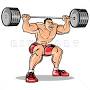 From cult sport to mainstreamSurfer look: important style Health and fitness Time outdoorsStress reducer